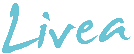 Grove Vafler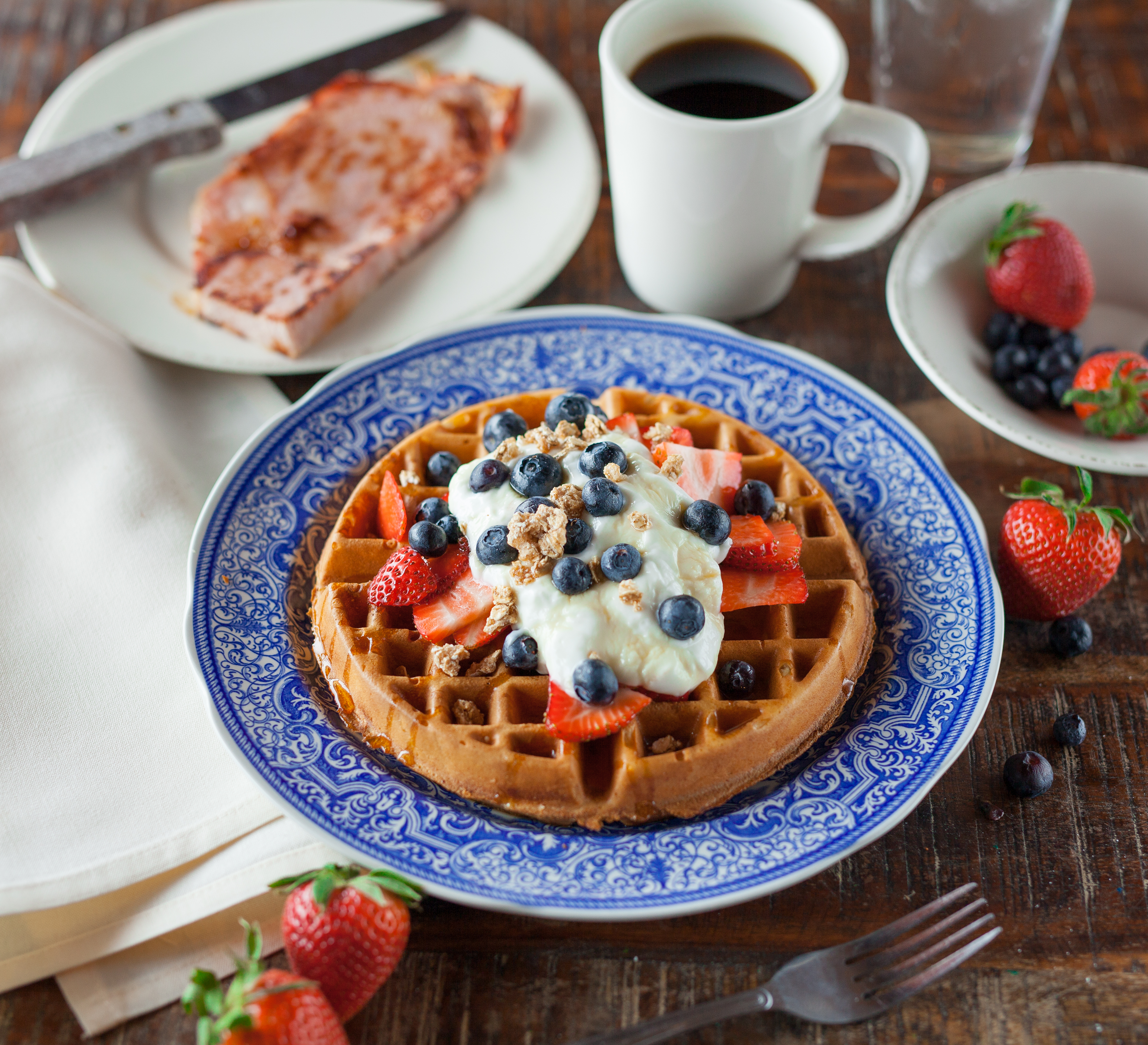 PORSJONER11 PORSJON GIR 8 STK1 ½ dl hvetemel1 ½ dl sammalt hvete, fin1 dl havregryn½ ts salt½ ts bakepulver4 dl ekstra lett melk2 stk egg   2 ss smørHa alle tørrvarene i en bakebolle. Tilsett melk, egg og smeltet smør, og rør alle ingrediensene sammen til en glatt røre med en visp. La den svelle i 15 - 20 minutter.Stek vaflene og legg dem oppå hverandre etter hvert som de er stekt.Vafler egner seg godt til frysing og de tiner raskt. Vaflene kan også brukes som et alternativ til brød i matboksen.